Plani i Veprimit për Reformën e Investimevepër Qeverinë e Kosovës *DRAFT PËR DISKUTIMNëntor 2018Konteksti dhe arsyetimiPër t'u zhvilluar.KORNIZA E POLITIKAVE DHE VEPRIMET PËR REFORMATabela vijuese e veprimeve për reforma ofron një grup të detajuar të veprimeve për reforma që do të zbatohen nga Qeveria e Kosovës * duke përfshirë periudhën e zbatimit, agjencinë udhëheqëse, rezultatet e pritura dhe mbështetjen e donatorëve që do të kërkohet për të arritur objektivat gjithëpërfshirëse të përcaktuara nga Agjenda Rajonale e Reformës së Investimeve (RIRA). Planet e detajuara vjetore të veprimit do të zhvillohen nga agjencitë udhëheqëse për secilin prej veprimeve për reforma. Tabela e veprimeve për reforma do të shqyrtohet dhe përditësohet sipas nevojës në baza të rregullta nga Qeveria e Kosovës * për të pasqyruar progresin në zbatim dhe për të siguruar relevancën e vazhdueshme të veprimeve individuale për reforma.Tabela e veprimeve për reforma do të rishikohet dhe përditësohet sipas nevojës në baza bienale nga Qeveria e Kosovës * për të pasqyruar progresin në zbatim dhe për të siguruar relevancën e vazhdueshme të veprimeve individuale për reforma, ku versioni aktual i PVRI-së krijon bazën për përditësimet e  ardhshme sipas dhe siç përshkruhet nga secila pikë veprimi. Përditësimet do të pasqyrojnë në mënyrë konkrete specifikimin e veprimeve të mëtejshme për reforma që Qeveria merr përsipër të zbatojë pas procesit të analitikes dhe diagnostikimit të përfunduar si pjesë e këtij plani të veprimit. Përditësimet do të njoftohen në dialogun rajonal për politikat e investimeve në kuadër të Grupit Punues të Përbashkët të SEEIC-CEFTA mbi Investimet.Veprimet e qeverisë janë të strukturuara përgjatë fushave të politikave dhe temave të reformave të përcaktuara në Agjendën Rajonale për Reformën e Investimeve (RIRA), përkatësisht: (i) Hyrja dhe Krijimi i Investimeve, (ii) Mbrojtja dhe Mbajtja e Investimeve, dhe (iii) Tërheqja dhe Promovimi i Investimeve. Autputet paraqesin rezultate konkrete të veprimeve specifike të qeverisë. Fusha e Politikës I. Hyrja dhe Krijimi i InvestimeveFusha e Politikës II. Mbrojtja dhe Mbajtja e InvestimeveFusha e Politikës III. Tërheqja dhe Promovimi i Investimeve Shtojca - Përshkrimi shtesë i Veprimeve të përzgjedhura të PVRI-sëVeprimi 1.1.2 i PVRI-së.Analiza e Hendekut/boshllëkut të Hyrjes do të përfshijë shqyrtimin gjithëpërfshirës të ligjeve dhe rregulloreve vendore për kufizimet ligjore mbi hyrjen dhe themelimin e Investimeve të Huaja Direkte. Ushtrimi kontribuon në disa objektiva: Rrit transparencën për investitorët e huaj duke thjeshtësuar qasjen në informata: një inventar i përditësuar i barrierave ligjore të hyrjes do të sigurojë një burim ku renditen kufizimet për investitorët e huaj. Kjo lehtëson procesin e vendimmarrjes së investitorëve potencial dhe të investitorëve ekzistues që dëshirojnë të zgjerojnë projektet e tyre.Siguron qartësi mbi nivelin aktual të kufizueshmërisë dhe ndihmon në formulimin e  politikave të ndihmës: një vlerësim i ligjeve dhe rregulloreve vendore u mundëson qeverive të regjistrojnë të gjitha pengesat e ndryshme ligjore të hyrjes që ekzistojnë për investitorët, gjë që lehtëson një analizë mbi atë nëse niveli aktual i kufizueshmërisë pasqyron siç duhet qëndrimin e dëshiruar të politikave dhe ofron një bazë për reforma të mundshme.Ofron udhëzime për hartimin e shtojcave për MNI-të e ardhshme që rendisin/listojnë Masat Mos-Përputhëse (MMP-të (NCM), shih më poshtë). Lehtëson procesin e pranimit në BE: Duke pasur një listë gjithëpërfshirëse të barrierave ligjore të hyrjes ndihmon përafrimin me Kapitullin 3 të Acquis communautaire të BE-së (shih më poshtë) dhe përfundimisht për të përmbushur kriteret e pranimit.Mund të përdoret për negociatat e OBT-së të Skemës së Shërbimeve të Zotimeve sipas Marrëveshjes së Përgjithshme mbi Tregtinë e Shërbimeve (GATS), posaçërisht për tregtimin e shërbimeve në modalitetin 3 (prezenca tregtare) .Fushëveprimi substancial i analizësFushëveprimi substancial i analizës përfshin parimet e mëposhtme:mosdiskriminimi : sigurimi që asnjë ekonomi, nëpërmjet ligjeve ose rregulloreve të brendshme, të mos diskriminojë drejtpërdrejt ose tërthorazi në favor të investitorëve të vet ose në favor të një ekonomie të huaj mbi ekonomitë e tjera të huaja ;kërkesat e performancës: përcaktimi se asnjë ekonomi nuk do t’u kërkojë investitorëve të huaj të përmbushin disa qëllime të caktuara të specifikuara në lidhje me operacionet e tyre në ekonominë pritëse; qasja në treg: sigurimi që asnjë ekonomi të mos imponojë kufizime sasiore mosdiskriminuese për pranimin dhe themelimin e investitorëve të huaj; p.sh.ndalimi i investimeve të huaja në sektorë të caktuakërkesat e kapitalit minimalkufijtë/tavanet e kapitalit të huajmenaxhmenti i lartë / bordi i drejtorëve: sigurimi që investitorët e huaj kanë të drejtë të angazhojnë personelin e lartë menaxherial sipas zgjedhjes së tyre, pavarësisht nga nacionaliteti.Sa herë që një ligj ose rregullore shkel një nga parimet e renditura më lart, kjo përbën një pengesë ligjore të hyrjes për investitorët e huaj dhe për këtë arsye duhet të renditet për të rritur transparencën. Më e rëndësishmja, kjo nuk do të thotë që ligji apo rregullorja specifike duhet të ndryshohet ose hiqet vetvetiu, pasi që mund të ketë qëllime të rëndësishme të politikës prapa saj, por ajo mund të rishikohet në aspektin se a e shtynë ajo vërtetë përpara qëllimin e synuar.Fushëveprimi substancial i analizës bazohet në garancitë bazë të parapara përgjithësisht në Marrëveshjet Ndërkombëtare të Investimeve (MNI) të parashikuara në legjislacionin vendor të investimeve. Është e ngjashme me analizën që kryhet në krijimin e të ashtuquajturës skemë të Masave Mos-Përputhëse (MMP), dhe për këtë arsye lista që rezulton nga analiza mund të përdoret për krijimin e një skeme të atillë duke e përshtatur atë me angazhimet/zotimet specifike që një ekonomi ndërmerr në atë MNI.Për më tepër, në aspekt të pranimit të ardhshëm në BE, analiza do të vlerësojë konfliktin e mundshëm të masave specifike me të drejtën e BE-së në lidhje me të drejtën e themelimit siç thuhet në Traktatin e BE-së  dhe të specifikuar në 'Direktivën e Shërbimeve'.  Qëllimi i këtij vlerësimi është të lehtësojë përafrimin/harmonizimin me Kapitullin 3 të Acquis communautaire  si pjesë e procesit të pranimit në BE. Fushëveprimi i mbulimit të analizësVarësisht nga burimet dhe kapacitetet e disponueshme në një ekonomi specifike, opsione të ndryshme se si të kryhet analiza janë të mundshme. Këto opsione ndryshojnë në atë nëse analiza përfshin instrumente juridike nën-kombëtare (thellësia) dhe nëse përfshin një rishikim të ligjeve dhe legjislacioneve horizontale ose fokusohet në sektorë të veçantë (gjerësia):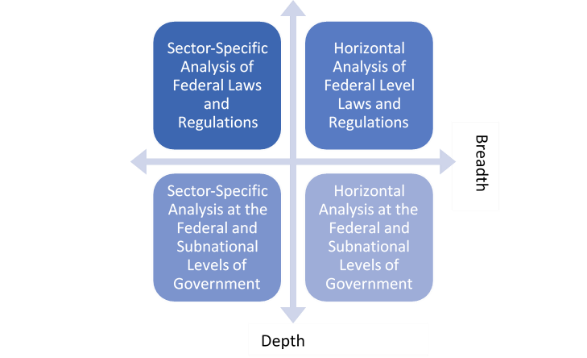 Vetëm një analizë horizontale, si dhe një analizë sektoriale e të gjitha niveleve federale dhe nën-kombëtare të qeverisë, do të sigurojë marrjen një fotografie të plotë. Një analizë e kufizuar specifike për sektorin mund të jetë e dobishme nëse, për shembull, një sektor specifik, si pjesë e një analize paraprake, është identifikuar të jetë veçanërisht i mbyllur ose jo transparent, ose nëse  sektorë të caktuar janë zgjedhur të jenë të rëndësisë strategjike. Një faktor i rëndësishëm që ndikon në atë se çfarë fushëveprimi i mbulimit është fizibil për një ekonomi specifike është disponueshmëria e një databaze digjitale dhe të kërkueshme që mbulon të gjitha ligjet dhe rregulloret përkatëse. Ekzistenca e një databaze të tillë lehtëson në masë të madhe identifikimin e ligjeve dhe rregulloreve përkatëse dhe qasjen në to. Për më tepër, një faktor tjetër që ndikon në fushëveprimin e mbulimit që mund të menaxhohet në mënyrë efektive është se deri në çfarë shkalle ministritë e linjës dhe autoritetet e sektorit përfshihen dhe kontribuojnë në rishikimin.Lista rezultuese, e cila mund të jetë në formatin e një faqe të Excel-it, duhet të përfshijë fushat e mëposhtme për çdo masë (indikative):Sektori: Sektori i ekonomisë për të cilën zbatohet masa. Sektorët mund të klasifikohen sipas klasifikimeve ndërkombëtare, për shembull Klasifikimi Standard Ndërkombëtar Industrial i të gjitha Aktiviteteve Ekonomike (ISIC), ose sipas një klasifikimi kombëtar;Parimet e prekura: Parimi (et) që është / janë mospërputhjes/jokompatibil me masën e përfshirë në listë;Konflikti me të drejtën e BE-së: Konflikti specifik me të drejtën e themelimit sipas së drejtës së BE-së;Masa: Ligji ose rregullorja që është ose mund të jetë jokompatibile me parimin (et) dhe/ose ligjin  specifike të BE-së;Përshkrimi: Një shpjegim mbi atë se përse masa e renditur është e mospërputhëse/jokompatibile me parimin.Rezultati që merr formën e një faqeje të Excel-it do të lejonte përdorimin e funksioneve të sortimit  ose filtrimit dhe në këtë mënyrë të lehtësonte përdorimin e tij për qëllime të ndryshme, të tilla si krijimi i një skeme NCM për një MNI-ve, harmonizimin me Acquis communautaire të BE-së ose krahasimin e  kufizimeve në sektorë specifikë me ekonomitë e tjera të BP6.Veprimi 2.1.1 i PVRI-së.Procedurat për themelimin dhe operimin e një biznesi që do të përfshihen në "Invest in SEE" (Investoni në EJL) përfshijnë, por jo ekskluzivisht:Procedurat e regjistrimit të biznesit për të gjitha llojet e ndryshme të subjekteve afariste (Partneritet, SH.P.K, Shoqëri Aksionare, Pronarë të Vetëm, degë, zyra të përfaqësimit etj.)Para-regjistrimi (p.sh. verifikimi i emrit, rezervimi)Pagesa e tatimeve (tatimi mbi vlerën e shtuar, tatimi mbi të ardhurat e korporatave, taksat dhe kontributet për punonjësit etj.)Regjistrimi në një komunëRegjistrimi i pronës (p.sh. kontrollimi për barrët, pagesa e taksave të pronës, titulli i depozitimit)Furnizimi me energji elektrike (zhdoganimi, lejet, inspektimet, njoftimet, kontratat e furnizimit))Hapja e një llogarie bankareRegjistrimi i punonjësve (p.sh. sigurimet shoqërore, përfitimet shëndetësore)Marrja e licencave ose lejeve të tjera specifike të sektoritPër çdo procedurë, duhet të renditet/listohet secili hap. Për secilën nga hapat, si dhe për procedurën në tërësi, duhet ofruar detajet e mëposhtme:Institucionet e përfshira në hapin / procedurën dhe lloji i përfshirjesDokumentet që rezultojnë nga përfundimi i suksesshëm i hapit / procedurësDokumentet e nevojshme për hapin / procedurënVlerësimi i kostos së hapit / procedurësVlerësimi i kohëzgjatjes së përgjithshme të hapit / procedurësLigjet që arsyetojnë hapin / procedurënInformacione shtesë të dobishmeVeprimi 2.2.1 i PVRI-së.Kërkesat e regjistrimit të biznesit që do të krahasohen përfshijnë:Llojet e mundshme të formave ligjore të subjekteve afariste, kërkesat e tyre specifike dhe hapat e regjistrimitPagesa e tarifave të regjistrimitNevoja e miratimit nga noteri për secilin nga hapatKërkesat minimale të kapitalitRegjistrimi i detyrueshëm dhe proceset e regjistrimit me institucionet e veçanta qeveritare (p.sh. inspektorati i tregut, komuna, autoriteti tatimor)Sigurimi i Klauzolave të Objektivave të PërgjithshmeNevoja e marrjes së lejeve ose certifikatave (p.sh. mjedisore, shëndetësore)Regjistrimi i punonjësve (përfitimet shëndetësore, sigurimet shoqërore)Dorëzimi i dokumenteveVeprimi 3.1.1 i PVRI-së.Fushëveprimi i analizës përfshin klauzolat e mëposhtme të MNI-ve:Fushëveprimi i aplikimit të MNI-veMbulimi i para-themelimit kundrejt  pas-themelimitPërkufizimi i investimitPërkufizimi i investitoritKlauzola e mohimit të përfitimeveFushëveprimi i përkohshëmStandardet e trajtimitTrajtimi KombëtarTrajtimi i kombit më të favorizuarStandardi minimal i trajtimitShpronësimiMbrojtja nga konfliktetTransferimi i fondeveMenaxhmenti i lartëKërkesat e performancësBilanci ndërmjet mbrojtjes së investimeve dhe rregullimit të politikave publikePërjashtimet dhe rezervatReferenca ndaj të drejtës për të rregulluarShëndeti dhe mjedisiStandardet e punësPërgjegjësia sociale korporativeKorrupsioniTransparencaZgjidhja e mosmarrëveshjeveShtet me ShtetZgjidhja e mosmarrëveshjeve investitor-shtet (ISDS)Klauzola tjeraKlauzola e subrogimitKlauzola e mos-derogimitKlauzola ombrellë (mbrojtëse)Klauzola e shfuqizimit automatik (sunset clause)Veprimi 3.2.1 i PVRI-së.Fushëveprimi i analizës përfshin:Përkufizimin e investimit / investitoritSigurimin e Trajtimit të Drejtë dhe të BarabartëMundësinë dhe lehtësinë e transferimit të fondeveMjetet e zgjidhjes së mosmarrëveshjeve në dispozicion në Kosovë *Veprimi  4.1.1 i PVRI-sëDiagnostikimi përfshin sa vijon:Identifikimi i profilit të ankesave të investitorëve (lloji i masave, profili i investitorit, agjencia e përfshirë)Ndikimi i ankesave tek investitorëtMekanizmat ekzistues të zgjidhjes së ankesaveDiagnostikimi institucional dhe ligjor që mbulon kompetencat e agjencive përkatëse, korniza e investimeve dhe mosmarrëveshjeve, si dhe ekonomia politike e ankesaveIdentifikimi i ndryshimeve ligjore që mund të jenë të nevojshme për ngritjen dhe funksionalizimin e një mekanizmi të menaxhimit të ankesaveDiagnostikimi shërben si bazë për të zhvilluar rekomandimet për një mekanizëm të përshtatshëm të ankesave të integruar në strukturën institucionale të Kosovës *. Këto rekomandime duhet të validohen më tej në një proces konsultimi me palët e interesit të sektorit publik dhe privat.Tema e Reformës  / Angazhimi i RIRA-sëVeprimet e PVRI-sëAfati kohorAgjencia udhëheqëseRezultatiMbështetja e donatorëveKomentet1. Përmirësimi i mundësive të hyrjes the themelimit për investitorët1. Përmirësimi i mundësive të hyrjes the themelimit për investitorët1. Përmirësimi i mundësive të hyrjes the themelimit për investitorët1. Përmirësimi i mundësive të hyrjes the themelimit për investitorët1. Përmirësimi i mundësive të hyrjes the themelimit për investitorët1. Përmirësimi i mundësive të hyrjes the themelimit për investitorët1. Përmirësimi i mundësive të hyrjes the themelimit për investitorët1.1 Rishikimi i ligjeve dhe rregulloreve të brendshme në BP 6 për mospërputhjet me parimet e mosdiskriminimit në  hyrjen dhe themelimin (Analiza e Hendekut  të Hyrjes) dhe publikimi i një liste të konsoliduar të barrierave ligjore ndaj hyrjes për të rritur transparencën për investitorët.1.1.1. Para-përzgjedhja dhe hartëzimi i instrumenteve ligjore për t'u shqyrtuar si pjesë e Analizës së Hendekut  të Hyrjes Qershor2019Ministria e Tregtisë dhe IndustrisëLista e ligjeve dhe rregulloreve që ndikojnë në investimet në Kosovë *Projekti i IFC/Grupit të Bankës Botërore për Politikat dhe Promovimin e Investimeve në Rajonin e Ballkanit Perëndimor  (WBG – WB IPP ) (GBB-BP PPI)Fushëveprimi i mbulimit shtrihet në të gjitha ligjet dhe rregulloret që ndikojnë në investimet në nivel kombëtar, duke përfshirë instrumentet ligjore horizontale dhe specifike sektoriale.1.1 Rishikimi i ligjeve dhe rregulloreve të brendshme në BP 6 për mospërputhjet me parimet e mosdiskriminimit në  hyrjen dhe themelimin (Analiza e Hendekut  të Hyrjes) dhe publikimi i një liste të konsoliduar të barrierave ligjore ndaj hyrjes për të rritur transparencën për investitorët.1.1.2. Rishikimi dhe analizimi i instrumenteve ligjore të para-përzgjedhura për të identifikuar masat që mund të shkelin parimet që përbëjnë fushëveprimin substantiv  të analizësDhjetor 2019Ministria e Tregtisë dhe IndustrisëRaporti që përmban rezultatet e Analizës së Hendekut të Hyrjes Një listë e barrierave ligjore ndaj hyrjes.GBB - BP PPIFushëveprimi substantiv i analizës së këtij veprimi të PVRI, si dhe formati i rezultatit përshkruhet në Shtojcë.Fushëveprimi i analizës varet nga përpjekjet e vazhdueshme ose të përfunduara në shqyrtimin e ligjeve dhe legjislacioneve në kontekst të përafrimit me Kapitullin 3 të Acquis të BE-së.1.1 Rishikimi i ligjeve dhe rregulloreve të brendshme në BP 6 për mospërputhjet me parimet e mosdiskriminimit në  hyrjen dhe themelimin (Analiza e Hendekut  të Hyrjes) dhe publikimi i një liste të konsoliduar të barrierave ligjore ndaj hyrjes për të rritur transparencën për investitorët.1.1.3. Publikimi i një liste të konsoliduar të barrierave  ligjore ndaj hyrjes të identifikuara në pikën 1.1.2 të PVRI-së Shkurt 2020Ministria e Tregtisë dhe IndustrisëPublikimi i listës së barrierave ligjore ndaj hyrjes të identifikuara në pikën 1.1.2 të PVRI-së.Nuk është e nevojshmeAutoritetet e Kosovës * do të vendosin mbi strukturën e listës.1.2 Përdorimi i të mësipërmeve për të informuar një diskutim mbi barrierat ekzistuese ndaj investimeve në rajonin e BP6.1.2.1. Bazuar në analizat e kryera në kuadër të veprimit 1.1 të PVRI-së, të vendoset nëse do të ndiqen  përpjekjet për reforma në lidhje me hyrjen e investimeve.Mars 2020Ministria e Tregtisë dhe IndustrisëVendimi mbi atë se a do të zbatohen veprimet e reformave.Për t'u vendosurPas vendimit, autoritetet e Kosovës* do të përditësojnë këtë seksion të PVRI-së në mënyrë përkatëse dhe do të specifikojnë / përshkruajnë më tej çdo përpjekje reformash që Qeveria synon të ndërmarrë sipas pikës 1.2.1 të PVRI-së.2. Përmirësimi i politikave dhe procedurave të themelimit të biznesit2. Përmirësimi i politikave dhe procedurave të themelimit të biznesit2. Përmirësimi i politikave dhe procedurave të themelimit të biznesit2. Përmirësimi i politikave dhe procedurave të themelimit të biznesit2. Përmirësimi i politikave dhe procedurave të themelimit të biznesit2. Përmirësimi i politikave dhe procedurave të themelimit të biznesit2. Përmirësimi i politikave dhe procedurave të themelimit të biznesit2.1 Mbështetja e zhvillimit e një portali biznesi për katalogim, ofrim dhe krahasim të informacionit mbi procedurat për themelimin dhe operimin e një biznesi në rajon duke u bazuar në bashkëpunimin e filluar dhe tashmë ekzistues të agjencive të regjistrimit të bizneseve të rajonit.2.1.1. Plotësimi i informacioneve ekzistuese në lidhje me procedurat e themelimit të biznesit në portalin informativ rajonal të biznesit "Invest in SEE" (Investoni në EJL) organizuar nga Forumi i Investimeve të Odave Ekonomike, duke hartëzuar procedurat për themelimin dhe operimin e një biznesi në Kosovë * dhe duke ofruar raportin  rezultues.Qershor2019Agjencia për Investime dhe Përkrahjen e Ndërmarrjeve në Kosovë (KIESA) / CIFNjë raport që liston dhe detajon procedurat e themelimit dhe operimit të bizneseve në Kosovë * ,që do të përfshihet në portalin “Invest in SEE”.BERZH / KBRProcedurat që do të përfshihen në "Invest in SEE" si dhe informatat e detajuara që duhet të sigurohen për secilën procedurë janë të listuara / përshkruar në Shtojcë.Portali Invest in SEE (Investoni në EJL) mbështetet  financiarisht nga BERZH.2.1 Mbështetja e zhvillimit e një portali biznesi për katalogim, ofrim dhe krahasim të informacionit mbi procedurat për themelimin dhe operimin e një biznesi në rajon duke u bazuar në bashkëpunimin e filluar dhe tashmë ekzistues të agjencive të regjistrimit të bizneseve të rajonit.2.1.2. Mbështetja e mirëmbajtjes së portalit  rajonal të informacioneve të biznesit "Invest in SEE" duke rishikuar dhe përditësuar periodikisht informacionin e dhënë në faqen e internetit.Qershor2019 - në vazhdim e sipërKIESA*Caktimi i një agjenci e  qeveritare të mandatuar që të rishikojë dhe përditësojë periodikisht informacionet e ofruara në portalin rajonal të informacioneve të biznesit.Informacionet e përditësuara të ofruara në portalin rajonal të informacioneve të biznesit në baza të rregullta.Nuk është e nevojshmeObjektivi përfundimtar është nënshkrimi i një Memorandumi Mirëkuptimi ndërmjet CIF dhe agjencisë qeveritare të caktuar, duke specifikuar detajet e këtij bashkëpunimi.2.1 Mbështetja e zhvillimit e një portali biznesi për katalogim, ofrim dhe krahasim të informacionit mbi procedurat për themelimin dhe operimin e një biznesi në rajon duke u bazuar në bashkëpunimin e filluar dhe tashmë ekzistues të agjencive të regjistrimit të bizneseve të rajonit.2.1.3. Shprehja e interesimit për t'iu bashkuar "Portalit Rajonal të Regjistrave të Bizneseve të Evropës Juglindore"Qershor 2019Agjencia e Regjistrimit të Bizneseve të Kosovës (ARBK) Një memorandum mirëkuptimi / letër qëllimi me BERZH / agjencitë e regjistrimit të biznesit në rajon.Nuk është e nevojshmeBanka Evropiane për Rindërtim dhe Zhvillim ("BERZH") mbështet agjencitë e regjistrimit të bizneseve në Evropën Juglindore për të krijuar një platformë rajonale të TI që do të lejojë lidhjen e agjencive të regjistrimit të bizneseve në rajon, të ofrojë shërbime të shkëmbimit të  të dhënave dhe me vlerë të shtuar për  komunitetin e biznesit."Portali Rajonal i Regjistrave të Bizneseve të EJL" do të lehtësojë aktivitetet ekonomike ndërkufitare duke rritur transparencën dhe duke mundësuar qasje në informacionet rreth kompanive në vendet e tjera. Përmirësimi i qasjes në informata të përditësuara dhe të besueshme rreth kompanive do të nxiste besim më të madh në treg, do të ndihmonte në rimëkëmbjen dhe në rritjen e konkurrencës së bizneseve në Ballkanin Perëndimor dhe në Evropën Juglindore.2.1 Mbështetja e zhvillimit e një portali biznesi për katalogim, ofrim dhe krahasim të informacionit mbi procedurat për themelimin dhe operimin e një biznesi në rajon duke u bazuar në bashkëpunimin e filluar dhe tashmë ekzistues të agjencive të regjistrimit të bizneseve të rajonit.2.1.4. Anëtarësimi në "Portalin Rajonal të Regjistrave të Bizneseve të EJL"Dhjetor 2019ARBK*Marrëveshja për themelimin dhe menaxhimin e Portalit Rajonal të  Regjistrave të Bizneseve të Evropës Juglindore.BERZH / KBRBERZH ka shprehur gatishmërinë e saj për të mbështetur financiarisht bashkimin e të gjitha ekonomive të tjera rajonale në Marrëveshjen që do të nënshkruhet fillimisht nga SBRA dhe CRRM.2.2 Krahasimi, shqyrtimi dhe përshtatja aty ku është e mundur e kërkesave të regjistrimit të biznesit në nivel rajonal.2.2.1. Lehtësimi i një rishikimi në nivel mbarë-rajonal  dhe krahasimi i kërkesave për regjistrimin e biznesit duke ndarë informacionin relevant.Qershor2019KIESA*Një raport përmbledhës që liston kërkesat e regjistrimit të biznesit për t'u krahasuar sipas rishikimit rajonal.Nuk është e nevojshmeNjë listë indikativë e kërkesave për regjistrimin e biznesit që do të krahasohet sipas rishikimit rajonal është e përfshirë në Shtojcë.Mbështetja e GBB do të ofrohet për rishikimin  rajonal.2.2 Krahasimi, shqyrtimi dhe përshtatja aty ku është e mundur e kërkesave të regjistrimit të biznesit në nivel rajonal.2.2.2. Bazuar në Pikën 2.1.1 të PVRI-së, konsiderimi i harmonizimit të kërkesave për regjistrimin e biznesit dhe vendosja nëse do të ndiqni përpjekjet e mëtejshme për reformaDhjetor 2019Ministria e Tregtisë dhe IndustrisëVendimi mbi veprimet e vazhdueshme për reforma.Nuk është e nevojshmePas vendimit, autoritetet e Kosovës * do të përditësojnë këtë seksion të PVRI-së në mënyrë përkatëse  dhe do të specifikojnë / përshkruajnë më tej çdo përpjekje reformash që Qeveria synon të ndërmarrë sipas pikës  2.2.2 të PVRI-së.2.3 Lehtësimi dhe përshpejtimi i procedurave të lejes së punës dhe i procedurave të ndërlidhura në nivel ekonomik.2.3.1. Miratimi i Ligjit për ndryshimin dhe plotësimin e Ligjit për të Huajt, për të lehtësuar dhe përshpejtuar procedurën e lejes së  punës dhe procedurave të ndërlidhura.Dhjetor 2018Ministria e Punëve të BrendshmeLigji për ndryshimin dhe plotësimin e Ligjit për të Huajt është miratuar.Nuk është e nevojshmeLigji nr. 06 / L-036 për ndryshimin dhe plotësimin e Ligjit nr. 04 / L-219 për të huajt u botua në Gazetën Zyrtare të Kosovës më 3 maj 2018 dhe hyri në fuqi pesëmbëdhjetë (15) ditë pas publikimit të tij2.3 Lehtësimi dhe përshpejtimi i procedurave të lejes së punës dhe i procedurave të ndërlidhura në nivel ekonomik.2.3.2. Vazhdimi i zbatimit dhe monitorimit të procedurave të lejes së punës dhe procedurave të ndërlidhura, siç përcaktohet në Ligjin për ndryshimin dhe plotësimin e Ligjit për të Huajt.Dhjetor 2019Ministria e Punëve të BrendshmeRaporti i monitorimit.Rregulloret e nevojshme zbatuese janë miratuar.Nuk është e nevojshme2.3 Lehtësimi dhe përshpejtimi i procedurave të lejes së punës dhe i procedurave të ndërlidhura në nivel ekonomik.2.3.3. Hartimi i udhëzimeve procedurale për lëshimin e lejeve të punës për punëtorët e huaj dhe procedurat e ndërlidhura.Qershor 2019Ministria e Punës dhe Mirëqenies SocialeUdhëzimet procedurale për të gjitha procedurat e  lejes së punës dhe procedurat e ndërlidhura.GBB - BP PPIUdhëzimet duhet të përmbajnë detaje për gjithçka që nevojitet për dhënien e lejeve të punës për të huajt, të tilla si informatat e nevojshme rreth aplikantit, dokumentacionin e nevojshëm, procedurat e detajuara dhe hapat, përgjegjësitë, afatet kohore, tarifat administrative dhe dispozitat tjera.Krijimi i udhëzimeve duhet të jetë në përputhje me kërkesat e Veprimit të Reformës  2.1.1.  dhe duhet të përfshihet si të dhëna që do të ofrohen sipas atij Veprimi të Reformës.Tema e Reformës  / Angazhimi i RIRA-sëVeprimet e PVRI-sëAfati kohorAgjencia udhëheqëseRezultatiMbështetja e donatorëveKomentet3. Harmonizimi i kornizave ligjore për investime, duke përfshirë MNI-të, me praktikat e mira ndërkombëtare dhe standardet e BE-së3. Harmonizimi i kornizave ligjore për investime, duke përfshirë MNI-të, me praktikat e mira ndërkombëtare dhe standardet e BE-së3. Harmonizimi i kornizave ligjore për investime, duke përfshirë MNI-të, me praktikat e mira ndërkombëtare dhe standardet e BE-së3. Harmonizimi i kornizave ligjore për investime, duke përfshirë MNI-të, me praktikat e mira ndërkombëtare dhe standardet e BE-së3. Harmonizimi i kornizave ligjore për investime, duke përfshirë MNI-të, me praktikat e mira ndërkombëtare dhe standardet e BE-së3. Harmonizimi i kornizave ligjore për investime, duke përfshirë MNI-të, me praktikat e mira ndërkombëtare dhe standardet e BE-së3. Harmonizimi i kornizave ligjore për investime, duke përfshirë MNI-të, me praktikat e mira ndërkombëtare dhe standardet e BE-së3.1 Të ndërmerret një hartëzim i detajuar dhe një rishikim i hollësishëm krahasues i marrëveshjeve ndërkombëtare  të investimeve (MNI) të BP6, me fokus të veçantë në TBI-të, duke i krahasuar ato me MNI-të e gjeneratës së re, për të rritur përafrimin me standardet e orientuara drejt reformave të MNI të gjeneratës së re / standardet e BE .3.1.1 Të ndërmerret një hartëzim i plotë dhe rishikim gjithëpërfshirës i MNI-ve aktualisht në fuqi në Kosovë *Qershor 2019Ministria e Tregtisë dhe IndustrisëNjë raport specifik për ekonominë që rishikon MNI-të e Kosovës*, duke i krahasuar ato me MNI-të e ekonomive të tjera të BP-së dhe duke i krahasuar ato me MNI-të e gjeneratës së re dhe standardet e BE-së.GBB - BP PPIFushëveprimi i analizës është përshkruar në Shtojcë.3.1 Të ndërmerret një hartëzim i detajuar dhe një rishikim i hollësishëm krahasues i marrëveshjeve ndërkombëtare  të investimeve (MNI) të BP6, me fokus të veçantë në TBI-të, duke i krahasuar ato me MNI-të e gjeneratës së re, për të rritur përafrimin me standardet e orientuara drejt reformave të MNI të gjeneratës së re / standardet e BE .3.1.2. Të kryhet një analizë krahasuese e MNI-ve të Kosovës* me ato të ekonomive të tjera të BP6. Shtator 2019Ministria e Tregtisë dhe Industrisë Një raport sintezë i bazuar në Veprimin 3.1.1 të PVRI, duke krahasuar MNI-të me MNI-të e ekonomive të tjera të BP6.GBB - BP PPI3.1 Të ndërmerret një hartëzim i detajuar dhe një rishikim i hollësishëm krahasues i marrëveshjeve ndërkombëtare  të investimeve (MNI) të BP6, me fokus të veçantë në TBI-të, duke i krahasuar ato me MNI-të e gjeneratës së re, për të rritur përafrimin me standardet e orientuara drejt reformave të MNI të gjeneratës së re / standardet e BE .3.1.3. Krahasimi i MNI-ve të Kosovës* me MNI-të e  gjeneratës së re dhe standardet e BE-së (CETA, UNCTAD IPFSD) për të identifikuar hendeqet  dhe për të zhvilluar rekomandime për të arritur përafrimin me standardet e orientuara drejt reformës së MNI-ve të gjeneratës së re / standardet e BE-së.Shtator 2019Ministria e Tregtisë dhe IndustrisëRaporti i bazuar në rezultate nga Veprimi 3.1.1 i PVRI-sëNjë shënim i shkurtër mbi efektin e anëtarësimit në BE në MNI-të ekzistuese.GBB - BP PPIKrahasimi i MNI-ve me MNI-të e gjeneratës së re dhe standardet e BE-së do të përafrohet ngushtë me Kornizën e Politikës së Investimeve të UNCTAD për Zhvillim të Qëndrueshëm (IPFSD). Shembull i një MNI-je të gjeneratës së re është pjesa më e madhe e Kapitullit të Investimeve të Marrëveshjes Gjithëpërfshirëse Ekonomike dhe Tregtare midis Bashkimit Evropian dhe Kanadasë (CETA), që gjithashtu shërben si një përfaqësim i standardeve aktuale të BE-së (por duke përjashtuar mekanizmin e zgjidhjes së mosmarrëveshjeve të CETA-së).3.2 Kryerja e një analize të hendekut/boshllëkut të legjislacionit specifik të investimeve të brendshme të ekonomive me MNI-të e tyre dhe MNI-të e gjeneratës së re, bazuar në një analizë gjithëpërfshirëse të kornizave ligjore të investimeve të ekonomive që do të kryhet pas miratimit të agjendës rajonale të reformës së investimeve.3.2.1. Kryerja e një analize gjithëpërfshirëse e kornizës së brendshme ligjore të Kosovës* për mbrojtjen e investimeve dhe analizimin e hendeqeve kundrejt MNI-ve të ekonomisë, si dhe me gjenerata të reja të MNI-ve.Shtator 2019Ministria e Tregtisë dhe Industrisë Një raport specifik për ekonominë që shqyrton kornizën e brendshme ligjore të Kosovës* për mbrojtjen e investimeve dhe krahasimin e tij kundrejt MNI-ve të ekonomisë dhe  MNI-ve të gjeneratës së re.GBB - BP PPIFushëveprimi i analizës është përshkruar në Shtojcë.3.3 Përmirësimi i legjislacioneve vendore në përputhje me standardet e përcaktuara në MNI-të e gjeneratës së re.3.3.1. Shqyrtimi dhe vendimi  për përmirësimin e legjislacionit vendor bazuar në analizat e kryera sipas Veprimit të Reformës  3.2.Dhjetor2019Ministria ose Agjencia me mandat përkatësLista e legjislacionit dhe rregulloreve të shënjuara për përmirësim.Nuk është e nevojshmePas vendimit, autoritetet e Kosovës* do të përditësojnë këtë seksion të PVRI-së në mënyrë përkatëse dhe do të specifikojnë / përshkruajnë më tutje çdo përpjekje reformash që Qeveria synon të ndërmarrë sipas veprimit 3.3.1. të PVRI-së3.4 Forcimi i mandatit të Grupit të Përbashkët Punues të SEEIC-CEFTA mbi Investimet për ta themeluar atë si një mekanizëm për shkëmbimin rajonal mbi standardet e MNI-së, modernizimin e MNI-ve dhe nëse konsiderohet e nevojshme nga ekonomitë pjesëmarrëse, për të mundësuar zhvillimin e një qasjeje strategjike për negocimin / revidimin e MNI-ve.3.4.1. Mbështetja e këtij shkëmbimi rajonal brenda strukturave ekzistuese duke emëruar përfaqësuesit e duhur në baza rast pas rasti për të përfaqësuar Kosovën * në dialogun rajonal për marrëveshjet e investimeve.Në vazhdim e sipërMinistria e Tregtisë dhe Industrisë Emërimet e përfaqësuesve në baza rast pas rasti në përputhje me temat e dialogut të veçantë rajonal.KBR, GBB - BP PPIDialogu rajonal i orientuar drejt politikave mbi marrëveshjet e investimeve veçse ekziston në kuadër të Komitetit të Investimeve të Evropës Juglindore dhe kjo strukturë ekzistuese do të përdoret për qëllimet e kësaj pike të veprimit.4. Forcimi i mekanizmave të mbajtjes së investimeve në rajon4. Forcimi i mekanizmave të mbajtjes së investimeve në rajon4. Forcimi i mekanizmave të mbajtjes së investimeve në rajon4. Forcimi i mekanizmave të mbajtjes së investimeve në rajon4. Forcimi i mekanizmave të mbajtjes së investimeve në rajon4. Forcimi i mekanizmave të mbajtjes së investimeve në rajon4. Forcimi i mekanizmave të mbajtjes së investimeve në rajon4.1 Përmirësimi krijoi mekanizmat e ankesave të investitorëve në ekonomitë e interesuara, duke marrë parasysh nivelet e ndryshme të zhvillimit dhe mbështetjen e nevojshme për ndërtimin e kapaciteteve.4.1.1. Kryerja e diagnostikimit për menaxhimin e ankesave të investitorëve në Kosovë *Qershor2019KIESA*Një raport diagnostik mbi menaxhimin e ankesave në Kosovë *, duke përfshirë rekomandimet për hartimin e një mekanizmi të ankesave.GBB - BP PPI / BERZHFushëveprimi i diagnostikimit është përshkruar në Shtojcë.4.1 Përmirësimi krijoi mekanizmat e ankesave të investitorëve në ekonomitë e interesuara, duke marrë parasysh nivelet e ndryshme të zhvillimit dhe mbështetjen e nevojshme për ndërtimin e kapaciteteve.4.1.2. Hartimi dhe zbatimi i një strukture të përshtatshme institucionale për menaxhimin e ankesave.Dhjetor2019KIESA*Hartimi i një mekanizmi të ankesave, bazuar në raportin diagnostik të Veprimit të Reformës  4.1.1.  dhe të validuar përmes konsultimeve të sektorit publik dhe privat.Një doracak operativ dhe udhëzime operacionale për mekanizmin e ankesave.Zbatimi i mekanizmit të ankesave, duke përfshirë reformat rregullative (nëse është e nevojshme).Informacioni mbi mekanizmin e ankesave shpërndahet dhe ndahet me sektorin privat dhe agjencitë publike federale dhe nën-kombëtare.GBB - BP PPI / BERZH4.1 Përmirësimi krijoi mekanizmat e ankesave të investitorëve në ekonomitë e interesuara, duke marrë parasysh nivelet e ndryshme të zhvillimit dhe mbështetjen e nevojshme për ndërtimin e kapaciteteve.4.1.3. Hartimi dhe zbatimi i një mjeti ndjekës/gjurmues  për të gjurmuar ankesat e investitorëve, të ndikuara nga investimet dhe informacionet e ndërlidhuraDhjetor 2019KIESAHartimi i mjetit gjurmues (zgjidhja teknike dhe  njësia institucionale).Një doracak operativ për përdorimin e mjetit gjurmues.Mjet gjurmues është krijuar dhe funksional.Raportet vjetore që përshkruajnë rezultatet e ankesave, të cilat do të përdoren për avokim të politikave.GBB - BP PPI / BERZHMjeti gjurmues  mund të jetë në një format të thjeshtë Excel, që është më i lehtë dhe më pak i kushtueshëm  për t'u instaluar, ose në formën e softuerit më të sofistikuar.4.1 Përmirësimi krijoi mekanizmat e ankesave të investitorëve në ekonomitë e interesuara, duke marrë parasysh nivelet e ndryshme të zhvillimit dhe mbështetjen e nevojshme për ndërtimin e kapaciteteve.4.1.4. Ndërtimi i kapaciteteve mbi menaxhimin e ankesave, MNI-të, grumbullimin e të dhënave, si dhe monitorimin dhe vlerësiminDhjetor 2019KIESANjë seri e punëtorive me zyrtarët përkatës të agjenciveGBB - BP PPI / BERZH4.2 Forcimi i mandatit të Grupit të Përbashkët Punues të Investimeve të SEEIC-CEFTA për të krijuar atë si një platformë rajonale për shkëmbimin e përvojave në menaxhimin e ankesave dhe parandalimin e mosmarrëveshjeve të investimeve.4.2.1. Mbështetja e këtij shkëmbimi rajonal brenda strukturave ekzistuese duke emëruar përfaqësuesit e duhur në baza rast pas rasti për të përfaqësuar Kosovën * në dialogun rajonal mbi ankesat dhe mosmarrëveshjet e investitorëve.Në vazhdim e sipërKIESAEmërimet e përfaqësuesve në baza rast pas rasti në përputhje me temat e dialogut specifik  rajonal.KBR, GBB - BP PPI Tema e Reformës  / Angazhimi i RIRA-sëVeprimet e PVRI-sëAfati kohorAgjencia udhëheqëseRezultatiMbështetja e donatorëveKomentet5. Zhvillimi i një iniciative për promovimin e investimeve rajonale5. Zhvillimi i një iniciative për promovimin e investimeve rajonale5. Zhvillimi i një iniciative për promovimin e investimeve rajonale5. Zhvillimi i një iniciative për promovimin e investimeve rajonale5. Zhvillimi i një iniciative për promovimin e investimeve rajonale5. Zhvillimi i një iniciative për promovimin e investimeve rajonale5. Zhvillimi i një iniciative për promovimin e investimeve rajonale5.1. Krijimi i një kornize rajonale për koordinimin dhe shkëmbimin e informacionit midis ndërmjetësve të promovimit të investimeve (IPI) ose agjencive të promovimit të investimeve (IPA) të ekonomive individuale, duke shqyrtuar mundësinë e krijimit të një njësie koordinuese brenda strukturave ekzistuese rajonale. 5.1.1. Formalizimi i kornizës rajonale për koordinimin dhe shkëmbimin e informacionit duke krijuar një njësi koordinimi brenda strukturave ekzistuese dhe emërimin e stafit të duhur të nivelit teknik nga KIESA* për të përfaqësuar Kosovën* në dialogun rajonal. Dhjetor 2018KIESA*Emërimet e përfaqësuesve në baza rast pas rasti sipas temave të dialogut specifik rajonal.Nuk është e nevojshmeDialogu rajonal i orientuar drejt  politikave mbi promovimin e investimeve veçse ekziston në kuadër të Komitetit të Investimeve të Evropës Juglindore dhe kjo strukturë ekzistuese do të përdoret për qëllimet e kësaj pike të veprimit.5.1. Krijimi i një kornize rajonale për koordinimin dhe shkëmbimin e informacionit midis ndërmjetësve të promovimit të investimeve (IPI) ose agjencive të promovimit të investimeve (IPA) të ekonomive individuale, duke shqyrtuar mundësinë e krijimit të një njësie koordinuese brenda strukturave ekzistuese rajonale. 5.1.2. Propozimi i një grupi temash për diskutim, që konsiderohen të dobishme dhe kontribuojnë sipas nevojës në diskutimet dhe konsideratat për të lehtësuar funksionimin efektiv të dialogut rajonal për promovimin e investimeve.   2019 -2020KIESA*Procesverbalet e takimeve dhe marrëveshjet e takimeve periodike.KBR / GBB - BP PPIAktiviteti në vazhdim e sipër.5.2 Mbështetja e  zhvillimit të një portali rajonal të investimeve mbi kërkesat rregullatore dhe mundësitë e investimeve në të gjithë rajonin, i cili bazohet në portalet ekzistuese rajonale të investimeve siç është ai i Forumit për Investime i Odave Ekonomike (CIF) të BP6 dhe të tjera, ku konsiderohet e përshtatshme.5.2.1. Organizimi i një takimi me Forumin e Investimeve të Odave Ekonomike të BP (CIF) për të diskutuar opsionet potenciale për bashkëpunim të ardhshëm me forcimin e portalit të tyre rajonal të investimeve.Mars 2019Ministria e Tregtisë dhe IndustrisëMarrëveshja me CIF lidhur me opsionet dhe modalitetet konkrete për bashkëpunim në portalin rajonal të investimeve.KBR / GBB - BP PPIQëndrueshmëria afatgjatë e platformës promovuese rajonale online është kritike.Ky veprim për reforma është pjesë e agjendës rajonale dhe do të koordinohet nga Grupi i Përbashkët Punues i SEEIC-CEFTA për Investime5.2 Mbështetja e  zhvillimit të një portali rajonal të investimeve mbi kërkesat rregullatore dhe mundësitë e investimeve në të gjithë rajonin, i cili bazohet në portalet ekzistuese rajonale të investimeve siç është ai i Forumit për Investime i Odave Ekonomike (CIF) të BP6 dhe të tjera, ku konsiderohet e përshtatshme.5.2.2. Krijimi i një hapësire në portalin aktual rajonal të investimeve të CIF (ëëë.investinsee.com)  për të hostuar pilotin e promovimit të sektorëve rajonal (shih pikën 5.4 të PVRI-së).Qershor 2019KIESA*Përshtatja e faqes për të hostuar pilotin e promovimit të sektorëve rajonal në portalin rajonal të investimeve të CIF.KBR / GBB - BP PPI5.2 Mbështetja e  zhvillimit të një portali rajonal të investimeve mbi kërkesat rregullatore dhe mundësitë e investimeve në të gjithë rajonin, i cili bazohet në portalet ekzistuese rajonale të investimeve siç është ai i Forumit për Investime i Odave Ekonomike (CIF) të BP6 dhe të tjera, ku konsiderohet e përshtatshme.5.2.3. Përgatitja dhe sigurimi i të dhënave relevante për pilotin e dakorduar të promovimit të sektorëve  rajonal për krijimin e një përmbledhje  të shkurtër apo profili të  promovimit të  sektorëve rajonal.Dhjetor2019KIESA*Raportimi i të dhënave relevante të ofruara për t’u përfshirë në pilotin e promovimit të sektorëve rajonal.E nevojshme, por nuk është siguruarAktiviteti duhet të fillojë sa më shpejt që të jetë e mundur për të lejuar më shumë kohë për të vlerësuar ndikimin promovues të JIPI. Nevoja për mbështetje të donatorëve do të varet nga lloji i të dhënave të dakorduara për t’u siguruar, siç do të dakordohet nën Veprimin  5.4.3 të PVRI-së5.3 Mbështetja e ndërmjetësve të promovimit të investimeve të ekonomive individuale për të kontribuar në mënyrë efektive në iniciativën e promovimit të investimeve rajonale.5.3.1. Vlerësimi i nevojave të brendshme për ndërtimin e kapaciteteve në promovimin e investimeve.Mars 2019 KIESA*Sigurimi i një liste ose sugjerimi i moduleve për ngritjen e kapaciteteve për promovimin e investimeve bazuar në nevojat e brendshme për ngritjen e kapaciteteve për promovimin e investimeve.Nuk është e nevojshmeLista do të përdoret si kontribut për zhvillimin e një analize të kërkesës rajonale për ndërtimin e kapaciteteve / trajnimit së bashku me informacionet e siguruara nga ekonomitë e tjera pjesëmarrëse nga rajoni. Bazuar në këtë vlerësim, një grup i moduleve potenciale të trajnimit me interes të përbashkët do të përpilohet nga KBR me mbështetjen e projektit të GBB - BP PPI. Identifikimi i ofruesve të përshtatshëm të trajnimit dhe zbatimi faktik  i moduleve të trajnimit është subjekt i disponueshmërisë së financimit.5.3 Mbështetja e ndërmjetësve të promovimit të investimeve të ekonomive individuale për të kontribuar në mënyrë efektive në iniciativën e promovimit të investimeve rajonale.5.3.2. Caktimi i stafit të veçantë të Agjencisë dhe / ose Ministrive, të cilët duhet të marrin pjesë në modulet e propozuara për ndërtimin e kapaciteteve.Qershor 2019KIESA * dhe Ministritë / Autoritetet e interesuaraLista e stafit e hartuar, e  konfirmuar dhe e dërguar.Nuk është e nevojshmePromovimi i investimeve është një proces bashkëpunues dhe ministritë e përfshira në procesin më të gjerë të promovimit të investimeve duhet të marrin  seriozisht në konsideratë pjesëmarrjen në trajnime për të përmirësuar koordinimin e promovimit të investimeve.Theksi duhet të vihet mbi  përfshirjen e komunave të interesuara në modulet e ndërtimit të kapaciteteve.5.3 Mbështetja e ndërmjetësve të promovimit të investimeve të ekonomive individuale për të kontribuar në mënyrë efektive në iniciativën e promovimit të investimeve rajonale.5.3.3. Stafi i përzgjedhur i Agjencisë  dhe / ose  Ministrive ndjekin modulet për ngritjen e kapaciteteve për promovimin e investimeve2019 - 2020KIESA * dhe Ministritë / Autoritetet e interesuaraFormularët e vlerësimit të trajnimit dhe draft-produktet (rezultatet) e përzgjedhura.GBB - BP PPITrajnimet do të përpiqen të sigurojnë një draft-produkt  specifik në mënyrë që trajnimet të rezultojnë në  programe pune dhe / ose udhëzime konkrete dhe të zbatueshme. Afati kohor i zgjatur  në bazë të orarit të zbatimit të punëtorive të përzgjedhura të trajnimit.5.4 Realizimi i një skanimi të thellë të sektorit për t'i identifikuar sektorët dhe propozicionet e vlerës për promovimin e investimeve rajonale, me lidhje të qarta horizontale me shtyllën e MAP REA (Plani shumëvjeçar i veprimit për zonën ekonomike rajonale)  për “specializimin e mençur”.5.4.1. Përzgjidhni dhe / ose propozoni 3 sektorë për promovimin e investimeve rajonale bazuar në prioritetet sektoriale të ekonomisë.Qershor 2019Ministria e Tregtisë dhe IndustrisëSektorët prioritarë për promovim rajonal, të propozuar.Nuk është e nevojshmeMinistria e Tregtisë dhe Industrisë, në koordinimin e përzgjedhjes së sektorëve, do të konsultohet veçanërisht me Komitetin Drejtues për Strategjinë Kombëtare të Specializimit të Mençur.5.4 Realizimi i një skanimi të thellë të sektorit për t'i identifikuar sektorët dhe propozicionet e vlerës për promovimin e investimeve rajonale, me lidhje të qarta horizontale me shtyllën e MAP REA (Plani shumëvjeçar i veprimit për zonën ekonomike rajonale)  për “specializimin e mençur”.5.4.2. Diskutimi dhe dakordimi për një pilot sektor që do të prioritizohet për promovim rajonal përmes platformës të  formalizuar sipas pikës 5.1.Shtator 2019KIESA*Marrëveshja dhe vendimi mbi sektorin për pilotin e promovimit të investimeve rajonale.Nuk është e nevojshme5.4 Realizimi i një skanimi të thellë të sektorit për t'i identifikuar sektorët dhe propozicionet e vlerës për promovimin e investimeve rajonale, me lidhje të qarta horizontale me shtyllën e MAP REA (Plani shumëvjeçar i veprimit për zonën ekonomike rajonale)  për “specializimin e mençur”.5.4.3. Diskutimi dhe dakordimi mbi formatin (p.sh. PPT, hartë dhe / ose  përmbledhje e shkurtër e sektorit rajonal...) e propozicionit të vlerës dhe të dhënave mbështetëse për sektorin e përzgjedhur pilotin e promovimit të  investimeve rajonale përmes platformës së formalizuar sipas pikës 5.1.Shtator 2019KIESA*Marrëveshja përfundimtare dhe përzgjedhja e formatit /ve për zhvillimin e propozicionit të vlerës dhe materialeve promovuese, si dhe përmbajtjes për sektorin e përzgjedhur për pilotin e promovimit rajonal.Nuk është e nevojshme5.4 Realizimi i një skanimi të thellë të sektorit për t'i identifikuar sektorët dhe propozicionet e vlerës për promovimin e investimeve rajonale, me lidhje të qarta horizontale me shtyllën e MAP REA (Plani shumëvjeçar i veprimit për zonën ekonomike rajonale)  për “specializimin e mençur”.5.4.4. Mbështetja e krijimit të një sistemi bazë M & V për pilotin e promovimit të investimeve rajonaleShtator 2019KIESA*Krijimi i sistemit të M & E bazë dhe të thjeshtë (d.m.th. numri i klikimeve në internet, numri i pyetjeve ...).KBR / GBB - BP PPIDialogu rajonal do të mbajë rezultatet periodike të M & V, megjithatë vlerësimet aktuale mund të kryhen edhe nga një palë e jashtme.5.4 Realizimi i një skanimi të thellë të sektorit për t'i identifikuar sektorët dhe propozicionet e vlerës për promovimin e investimeve rajonale, me lidhje të qarta horizontale me shtyllën e MAP REA (Plani shumëvjeçar i veprimit për zonën ekonomike rajonale)  për “specializimin e mençur”.5.4.5. Vlerësimi i rezultateve të pilotit të promovimit të investimeve rajonale dhe vendimi nëse do të zgjerohet piloti për të përfshirë sektorë tjerë.Shtator 2020KIESA*Vendimi për vazhdimin, zgjerimin ose përfundimin e pilotit të promovimit të investimeve rajonale.Nuk është e nevojshme6. Riorganizimi/racionalizimi i incentivave/stimujve  dhe përmirësimi i transparencës dhe qeverisjes së tyre6. Riorganizimi/racionalizimi i incentivave/stimujve  dhe përmirësimi i transparencës dhe qeverisjes së tyre6. Riorganizimi/racionalizimi i incentivave/stimujve  dhe përmirësimi i transparencës dhe qeverisjes së tyre6. Riorganizimi/racionalizimi i incentivave/stimujve  dhe përmirësimi i transparencës dhe qeverisjes së tyre6. Riorganizimi/racionalizimi i incentivave/stimujve  dhe përmirësimi i transparencës dhe qeverisjes së tyre6. Riorganizimi/racionalizimi i incentivave/stimujve  dhe përmirësimi i transparencës dhe qeverisjes së tyre6. Riorganizimi/racionalizimi i incentivave/stimujve  dhe përmirësimi i transparencës dhe qeverisjes së tyre6.1 Zbatimi i standardeve dhe parimeve të incentivave/stimujve në lidhje me transparencën, qeverisjen dhe parashikueshmërinë në përputhje me detyrimet që rrjedhin nga procesi i para anëtarësimit në BE (kapitulli mbi konkurrencën dhe ndihmën shtetërore).6.1.1 Forcimi i zbatimit të ligjit të konkurrencës dhe  ndihmës shtetërore.Dhjetor2019Ministria e Financave (Departamenti për Ndihmë Shtetërore)Departamenti për Ndihmë Shtetërore me personel dhe burime të  duhura për të kryer mandatin e tijPoKy veprim për reforma bazohet në rekomandimet e përcaktuara në raportin e Progresit të Komisionit Evropian për vitin 2018.6.1 Zbatimi i standardeve dhe parimeve të incentivave/stimujve në lidhje me transparencën, qeverisjen dhe parashikueshmërinë në përputhje me detyrimet që rrjedhin nga procesi i para anëtarësimit në BE (kapitulli mbi konkurrencën dhe ndihmën shtetërore).6.1.2 Kompletimi i harmonizimit të legjislacionit zbatues mbi konkurrencën dhe ndihmën shtetërore.Dhjetor 2019Ministria e Financave (Departamenti për Ndihmë Shtetërore)Legjislacioni zbatues i  Ligjit të ri për Ndihmë Shtetërore, i harmonizuar për të forcuar zbatimin.JoKy veprim për reforma bazohet në rekomandimet e përcaktuara në raportin e Progresit të Komisionit Evropian për vitin 2018.6.1 Zbatimi i standardeve dhe parimeve të incentivave/stimujve në lidhje me transparencën, qeverisjen dhe parashikueshmërinë në përputhje me detyrimet që rrjedhin nga procesi i para anëtarësimit në BE (kapitulli mbi konkurrencën dhe ndihmën shtetërore).6.1.3 Të sigurohet kapaciteti funksional dhe pavarësia operacionale e institucioneve të konkurrencës dhe ndihmës shtetërore, përgjegjëse për zhvillimin dhe zbatimin në të gjitha nivelet.Dhjetor 2019Ministria e Financave (Departamenti për Ndihmë Shtetërore)Institucionet e konkurrencës dhe ndihmës shtetërore në të gjitha nivelet, funksionale.JoKy veprim për reforma bazohet në rekomandimet e përcaktuara në raportin e Progresit të Komisionit Evropian për vitin 2018.6.2 Përmirësimi i qasjes në  informacione mbi incentivat/stimujt duke publikuar inventarë në nivel të ekonomisë që centralizojnë dispozitat dhe të dhënat kryesore që lidhen me këto instrumente.6.2.1 Të ndërmerret një hartëzim i detajuar i stimujve në dispozicion në të gjitha nivelet e qeverisë dhe hartimi i një inventari gjithëpërfshirës dhe të përditësuar të stimujve për Kosovën *Shtator2019 KIESA*Inventari i stimujve të investimeve, duke përfshirë masat e ndihmës shtetërore të konsoliduara në një inventar të vetëm.GBB - BP PPIInventari duhet të synojë të përfshijë: Kriteret e përshtatshmërisë (plotësimit të së drejtës) për përfitimin nga stimujtProcedurat për të pranuar stimuj (dokumentet që duhet plotësuar, regjistrimi i biznesit, certifikatat që duhet marrë, etj.)Lidhja me ligjin përkatësIdentifikimi i agjencisë zbatuese dhe informacionet kontaktuese6.2 Përmirësimi i qasjes në  informacione mbi incentivat/stimujt duke publikuar inventarë në nivel të ekonomisë që centralizojnë dispozitat dhe të dhënat kryesore që lidhen me këto instrumente.6.2.2 Validimi i inventarit me palët relevante të interesuara dhe publikimi në një format që është miqësor ndaj përdoruesitDhjetor 2019KIESA*Inventari i kompletuar dhe i validuar i stimujve publikohet në një uebfaqe të vetme, gazetë zyrtare ose publikim tjetër të  ministrisë përkatëse.GBB - BP PPIInventari duhet të publikohet në gjuhën shqipe, serbe, angleze dhe çdo gjuhë tjetër relevante  për investitorët.6.2 Përmirësimi i qasjes në  informacione mbi incentivat/stimujt duke publikuar inventarë në nivel të ekonomisë që centralizojnë dispozitat dhe të dhënat kryesore që lidhen me këto instrumente.6.2.3 Institucionalizimi i procesit të mirëmbajtjes së inventarit të stimujve publikDhjetor 2019Ministria e Tregtisë dhe Industrisë Lëshimi i një Urdhri Administrativ që kërkon nga Qeveria të bëjë inventarin publikisht të disponueshëm dhe që të përditësohet në baza periodike, siç përcaktohet nga Urdhri Administrativ.GBB - BP PPIRezultati do të përfshinte mirëmbajtjen e inventarit në baza të rregullta.6.3 Angazhimi në të mësuarit kolegial (peer-to-peer) mbi metodologjitë për vlerësimin kosto-përfitim dhe përvojat mbi qeverisjen dhe administrimin e stimujve në kontekstin e Grupit të Përbashkët Punues për Investime të SEEIC-CEFTA.6.3.1 Mbështetja e angazhimit kolegial rajonal përmes formimit të një grupi punues kombëtar si pjesë e Grupit të Përbashkët Punues të Investimeve (GPPI) të SEEIC-CEFTA.Qershor 2019Ministria e Tregtisë dhe IndustrisëPërfaqësuesit e duhur të emëruar në baza rast pas rasti sipas temave të nën-grupit specifik punues teknik.KBR / GBB - BP PPI6.3 Angazhimi në të mësuarit kolegial (peer-to-peer) mbi metodologjitë për vlerësimin kosto-përfitim dhe përvojat mbi qeverisjen dhe administrimin e stimujve në kontekstin e Grupit të Përbashkët Punues për Investime të SEEIC-CEFTA.6.3.2 Shfrytëzimi i dialogut rajonal të krijuar në kuadër të Pikës/Veprimit 6.3.1.të PVRI-së si një mjet për të lehtësuar të mësuarit kolegial dhe shkëmbimin e praktikave më të mira.Qershor 2020Ministria e Tregtisë dhe IndustrisëRaportet përkatëse rajonale (për shembull, inventari i stimujve, anketat e investitorëve, vlerësimet kosto-përfitim) ndahen përmes platformës rajonale të dialogut.Publikimi i stimujve të investimit në portalin rajonal (ëëë.investinsee.com)KBR / GBB - BP PPIInformacioni mund të përfshijë metoda mbi monitorimin dhe vlerësimin, analizën kosto-përfitim, zbatimin e praktikave të mira ndërkombëtare, materialet e trajnimit etj.6.3 Angazhimi në të mësuarit kolegial (peer-to-peer) mbi metodologjitë për vlerësimin kosto-përfitim dhe përvojat mbi qeverisjen dhe administrimin e stimujve në kontekstin e Grupit të Përbashkët Punues për Investime të SEEIC-CEFTA.6.3.3 Vlerësimi i nevojave për trajnim në lidhje me dizajnin dhe administrimin e stimujve dhe praktikat e mira, si dhe pjesëmarrja në programe trajnimi, punëtori, seminare etj.Qershor 2019Ministria e Tregtisë dhe IndustrisëLista e programeve të nevojshme të ndërtimit të kapaciteteve që mund të zhvillohen në baza rajonale.Trajnimet e përbashkëta, punëtoritë, seminaret, etj. Të bazuara në hendeqet/boshllëqet e  identifikuara në njohuritë lidhur me monitorimin dhe vlerësimin e stimujve, analizën kosto-përfitim dhe praktikat më të mira.KBR / GBB - BP PPILista do të përdoret si kontribut për zhvillimin e një analize të kërkesës rajonale për ndërtimin e kapaciteteve / trajnimit  së bashku me informacionet e siguruara nga ekonomitë e tjera pjesëmarrëse nga rajoni. Bazuar në këtë vlerësim, një grup i moduleve potenciale të trajnimit me interes të përbashkët do të përpilohet nga KBR me mbështetjen e projektit GBB - BP PPI. Identifikimi i ofruesve të përshtatshëm të trajnimit dhe zbatimi faktik  i moduleve të trajnimit është subjekt i disponueshmërisë së financimit.6.4 Angazhimi sistematik në monitorimin dhe vlerësimin e stimujve për të vlerësuar efektivitetin dhe konsideratat kosto-përfitim në nivel të ekonomisë. 6.4.1 Forcimi i monitorimit dhe vlerësimit të ndihmës shtetëroreQershor 2019Ministria e Financave (Departamenti për Ndihma Shtetërore)Emërimi i anëtarëve në Komisionin për Ndihma Shtetërore. Publikimi në gazetën zyrtare ose në publikim tjetër të ministrisë përkatëse. Nuk është e nevojshmeKomisioni për Ndihma Shtetërore është pjesë e Departamentit për Ndihma Shtetërore dhe posedon kompetencën për të verifikuar masat e njoftuara të ndihmës, ndalimin e ndihmës, kryerjen e auditimit ex-post të ndihmës dhe rikuperimit/rikthimit të  ndihmës jokompatibile.6.4 Angazhimi sistematik në monitorimin dhe vlerësimin e stimujve për të vlerësuar efektivitetin dhe konsideratat kosto-përfitim në nivel të ekonomisë. 6.4.2 Zbatimi i metodave të monitorimit dhe vlerësimit për të gjitha programet e stimujve për të siguruar që stimujt të përmbushin qëllimet e tyre dhe të sjellin përfitime për ekonominëDhjetor2019Ministria e Financave Kriteret e specifikuara të përshtatshmërisë për të gjitha programet e stimujveLidhje të qarta të krijuara midis programeve të stimujve dhe objektivave specifike të politikave.Zbatimi i një sistemi të përshtatshëm monitorimi dhe vlerësimi për çdo stimul/incentivë.Mbledhja e të dhënave të nevojshme për të lejuar një vlerësim kredibil.Publikimi i rezultateve në gazetën zyrtare ose publikim tjetër  relevant të ministrisë.GBB - BP PPI6.4 Angazhimi sistematik në monitorimin dhe vlerësimin e stimujve për të vlerësuar efektivitetin dhe konsideratat kosto-përfitim në nivel të ekonomisë. 6.4.3 Angazhimi në analizën kosto-përfitim të programeve të stimujve në mënyrë të vazhdueshme për të informuar vendimet e politikave mbi programin dhe dizajnin e stimujveDhjetor 2019Ministria e Financave Instrumenti VNR (RIA) i aplikuar për analizën ex-post kosto-përfitim të stimujve të investimeve dhe  Koncept Dokumenti  i zhvilluar  për çdo stimuj të ri Rezultatet publikohen në gazetën zyrtare ose publikim tjetër të ministrisë përkatëse.Po#SektoriParimet e prekuraKonflikti i mundshëm me të drejtën e BE-së (Direktiva e Shërbimeve)MasatPërshkrimi 1Shërbimet e ndërtimitMosdiskriminimi Direktiva e Shërbimeve Neni 14 (1) (a) Rregullorja X e QeverisëPronësia e kapitalit të huaj max. 49%